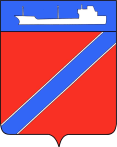 Совет Туапсинского городского поселенияТуапсинского районаР Е Ш Е Н И Еот 16 февраля 2018 года                                                              № 6.10город  ТуапсеО согласовании муниципальному казенному учреждению Туапсинского городского поселения «Центр по обеспечению деятельности органов местного самоуправления»  передачи в безвозмездное временное пользование недвижимого имущества, находящегося в муниципальной собственности Туапсинского городского поселения, закрепленного за учреждением на праве оперативного управленияВ соответствии с Федеральными законами от 06 октября 2003 года             № 131-ФЗ «Об общих принципах организации местного самоуправления в Российской Федерации» и от 26  июля 2006 года № 135-ФЗ «О защите конкуренции», решением Совета Туапсинского городского поселения Туапсинского района от 03 сентября 2014 года № 28.4 «Об утверждении Положения о порядке управления и распоряжения объектами муниципальной собственности Туапсинского городского поселения Туапсинского района», Уставом Туапсинского городского поселения Туапсинского района, на основании обращений руководителей муниципальных учреждений Туапсинского городского поселения о передаче недвижимого имущества, находящегося в муниципальной собственности Туапсинского городского поселения Туапсинского района, закрепленного на праве оперативного управления за муниципальным казенным учреждением Туапсинского городского поселения «Центр по обеспечению деятельности органов местного самоуправления», в безвозмездное временное пользование муниципальным учреждениям Туапсинского городского поселения (согласно приложению), Совет Туапсинского городского поселения Туапсинского района РЕШИЛ:1. Согласовать муниципальному казенному учреждению Туапсинского городского поселения «Центр по обеспечению деятельности органов местного самоуправления» передачу в безвозмездное временное пользование муниципальным учреждениям Туапсинского городского поселения  сроком на пять лет частей объекта недвижимого имущества, находящегося в муниципальной собственности Туапсинского городского поселения Туапсинского района и закрепленного за учреждением на праве оперативного управления, в виде нежилых помещений в административном здании площадью 2621 кв.м.  с кадастровым номером 23:51:0102004:1310, назначение: нежилое, адрес: Россия, Краснодарский край, г. Туапсе, ул.Победы, д.17, для размещения сотрудников учреждений, согласно приложению.2. Рекомендовать администрации Туапсинского городского поселения Туапсинского района обеспечить контроль за использованием имущества, указанного в пункте 1 настоящего решения, в соответствии с видом его разрешенного использования.3. Контроль за выполнением настоящего решения возложить на комиссию по вопросам социально-экономического развития, имущественным и финансово-бюджетным отношениям, налогообложению, развитию малого и среднего предпринимательства.4. Настоящее решение вступает в силу со дня его подписания.Председатель СоветаТуапсинского городского поселения	    	                        В.В. СтародубцевПРИЛОЖЕНИЕ к решению Совета Туапсинского городского поселения от 16.02.2018  № 6.10ПЕРЕЧЕНЬнежилых помещений, расположенных в административном здании по ул. Победы, д.17 в городе Туапсе, подлежащих передаче в безвозмездное временное пользование муниципальным учреждениям Туапсинского городского поселенияНачальник отдела имущественныхи земельных отношений                                                                   М.А. Винтер№ п/пУчреждениеНомер комнаты в соответствии с поэтажным планомЭтажПлощадь1Муниципальное бюджетное учреждение Туапсинского городского поселения «Управление по реформированию жилищно-коммунального хозяйства»№№ 8, 11, 18, 19 151,61Муниципальное бюджетное учреждение Туапсинского городского поселения «Управление по реформированию жилищно-коммунального хозяйства»№ 9310,52Муниципальное бюджетное учреждение Туапсинского городского поселения «Торговое и транспортное обслуживание»№№ 8, 37325,63Муниципальное казенное учреждение Туапсинского городского поселения «Управление капитального строительства»№№ 1, 15, 17, 18, 19, 20, 283594Муниципальное казенное учреждение Туапсинского городского поселения «Управление по делам гражданской обороны и чрезвычайным ситуациям»№№ 21, 22, 32 162,84Муниципальное казенное учреждение Туапсинского городского поселения «Управление по делам гражданской обороны и чрезвычайным ситуациям»№ 2139,95Муниципальное казенное учреждение Туапсинского городского поселения «Централизованная бухгалтерия органов местного самоуправления»№№ 27, 28224,1